Ages:			1-2			3-5			6-12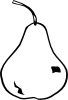 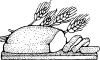 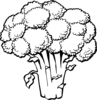 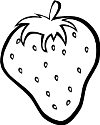 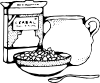 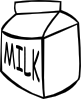 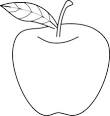 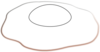 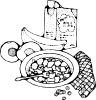 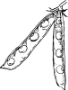 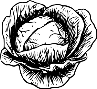 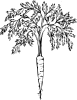 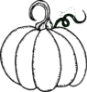 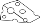 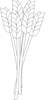 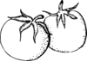 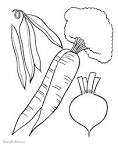 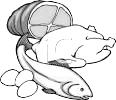 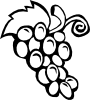 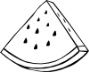 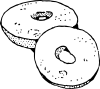 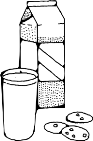 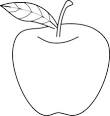 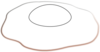 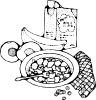 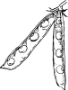 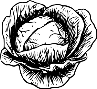 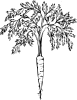 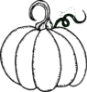 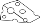 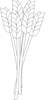 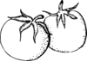 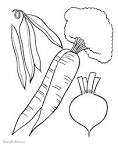 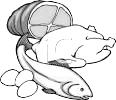 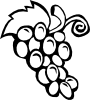 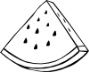 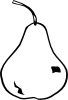 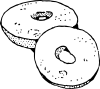 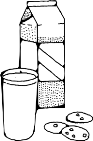 